                     ѓАРАР                                                                           ПОСТАНОВЛЕНИЕ         «15»  май 2020 й.                   № 05/06                 «15» мая  2020  г.«Об  утверждении  схемы размещения нестационарных торговых объектов на территории сельского  поселения Исмаиловский сельсовет муниципального района Дюртюлинский район Республики Башкортостан в новой редакции» В целях упорядочения размещения нестационарных торговых объектов на территории сельского  поселения Исмаиловский сельсовет муниципального района Республики Башкортостан, в соответствии со ст. 10 Федерального закона от  28.12.2009  №381-ФЗ «Об основах государственного регулирования торговой деятельности в Российской Федерации»,  постановлением Правительства Республики Башкортостан от 11.04.2011  № 98 «О порядке разработки и утверждения органами местного самоуправления схемы размещения нестационарных торговых объектов на территории Республики Башкортостан»,  руководствуясь п. 10 ч. 1 ст. 14 Федерального закона от 06.10.2003 № 131-ФЗ «Об общих принципах организации местного самоуправления в Российской Федерации»,ПОСТАНОВЛЯЮ:Утвердить схему размещения нестационарных торговых объектов на территории сельского  поселения Исмаиловский сельсовет муниципального района Республики Башкортостан в новой редакции (приложение № 1). Признать утратившим силу постановление от 11.05.2016  № 5/4 «Об утверждении схемы размещения нестационарных торговых объектов на территории сельского  поселения Исмаиловский сельсовет муниципального района Республики Башкортостан», 3. Обнародовать настоящее постановление путем размещения его на официальном сайте администрации сельского  поселения Исмаиловский сельсовет муниципального района Республики Башкортостан.4.  Контроль за исполнением настоящего постановления оставляю за собой.Глава администрации       		                                     Р.Р.МихайловПриложение № 1к постановлению главы администрациисельского поселения Исмаиловский сельсоветмуниципального района Дюртюлинский районРеспублики БашкортостанОт15 мая .  №  05/06Схема размещения нестационарных торговых объектовна территории сельского поселения Исмаиловский сельсовет  муниципального района Дюртюлинский район Республики Башкортостан Управляющий  делами                                                                                                                                 А.Н.Хисматуллина                  Башкортостан РеспубликаўыДЈртњйлњ районы муниципаль районыныҐ  Исмаил ауыл советыауыл билљмљўехакимиэте  башлыгыХљниф Вљлиев урамы,51 й, Исмаил ауылы,ДЈртњйлњ районы, Башкортостан Республикаўы, 452301. Тел, факс (34787) 64-3-35E-mail: 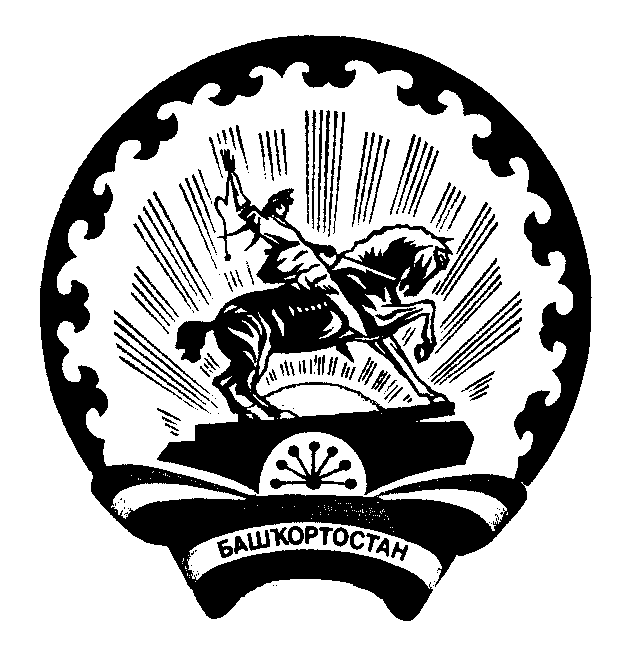 Главасельского поселения Исмаиловский сельсовет муниципального районаДюртюлинский районРеспублики Башкортостан.Ханифа Валиева ул., 51, с. Исмаилово,Дюртюлинский район, Республики Башкортостан, 452301.Тел., факс (34787) 64-3-35.E-mail: № п/пМесторасположение нестационарного торгового объектаНестационарный торговый объектСпециализациянестационарноготоргового объектаПлощадь  
нестацио-нарного торгового
объекта(кв.м.)Срок, период размещения нестационарного торгового объектаТребованияк нестационарному торговому
объекту, планируемому к размещению1234567Киоски розничной торговлиКиоски розничной торговлиКиоски розничной торговлиКиоски розничной торговлиКиоски розничной торговлиКиоски розничной торговлиКиоски розничной торговли1.с.Исмаилово,ул.50 лет Волготанкер,возле дома №47 по ул.ДербешинскаяТорговый киоск, павильонХлебобулочные изделия, продовольственные товарыдо 20 кв.мПо договору на размещение нестационарного торгового объекта (объекта по оказанию услуг)Соблюдение правил торговли, санитарных правил, закона РФ «О защите прав потребителей»